Приложение 17   Фото 28.  К.А. Лиманский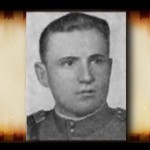 